Конструктор предназначен для математического развития детей, формирования элементарных навыков конструирования у детей разного дошкольного возраста. Воспитывать самостоятельность, усидчивость.Взята за основу идея Марии Монтессори.Возрастная группа: старший дошкольный возраст. Оборудование: деревянный планшет, имеющий поля с различным количеством канцелярских кнопок, набор разноцветных резинок, силуэтные схемы-образцы разной сложности. 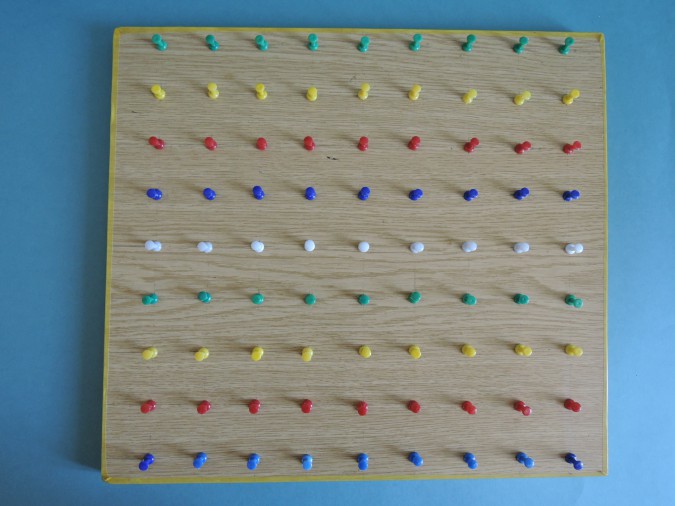 Содержание игры (краткая аннотация): согласно определенному заданию, ребенок натягивает резинки на кнопки для создания предметных силуэтов, геометрических фигур, узоров - по образцу, словесному алгоритму или замыслу.   Цель создания игры: создавать условия для развития у детей мелкой моторики, цветовосприятия, глазомера, воображения, навыков силуэтного конструирования. Осваивая игру в младшем дошкольном возрасте, дети просто натягивают резиночки на гвоздики.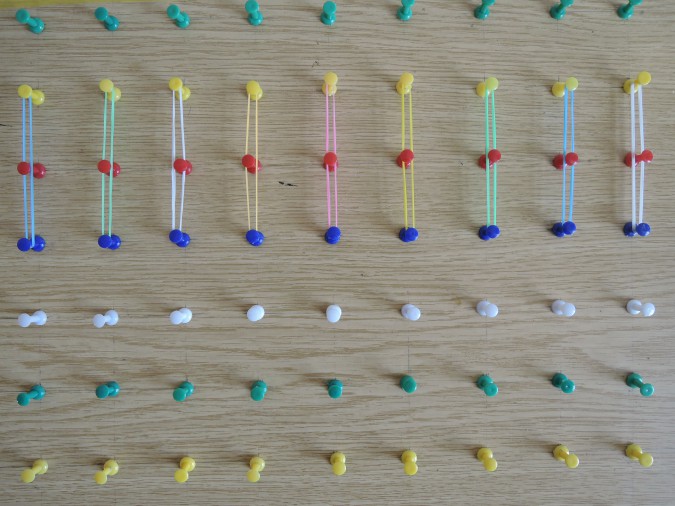 На втором этапе игры конструируют простейшие геометрические фигуры: треугольник, квадрат, прямоугольник.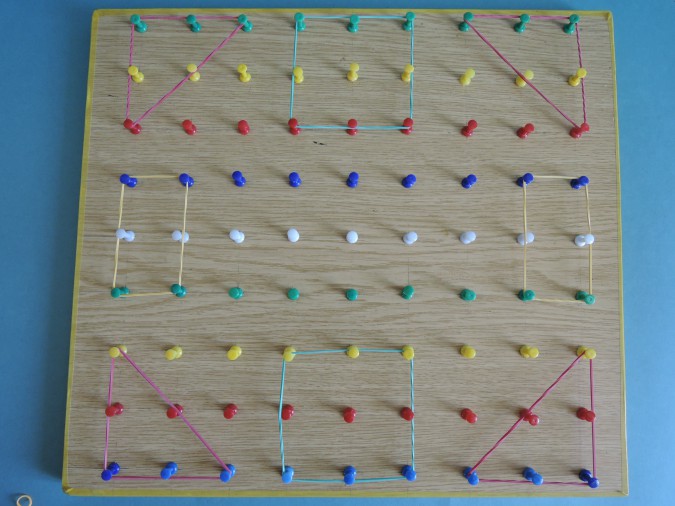 В среднем дошкольном возрасте детям доступно конструирование простых предметных форм: домик, елочка, дерево, бабочка, солнышко и др.В старшем дошкольном возрасте дети конструируют не только по образцу, но и с использованием схем, рисунков.Конструируют цифры, буквы.Знакомятся с понятием симметрия. Для этого слева заранее создается часть изображения, а ребенок симметрично дополняет изображение справа.Игры и упражнения:«Цветные дорожки». С помощью цветных  резинок сделать дорожку, натянув их на гвоздики такого же цвета.«Выложи картинку». Загадываю загадку или читаю стихотворение, рассказ,  намеренно пропуская название предмета, который ребёнок должен изобразить с помощью резинок и гвоздиков.«Прогулка по дорожкам».  Предлагаю ребёнку  «прогуляться глазками» по дорожке, идущей к дому зайки (или любого другого персонажа, которые  готовлю заранее вместе с детьми).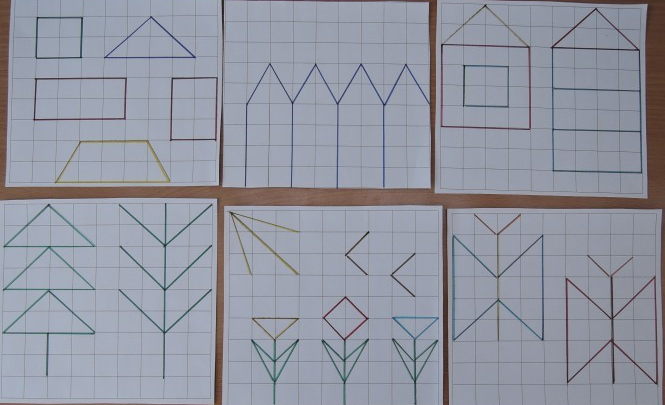 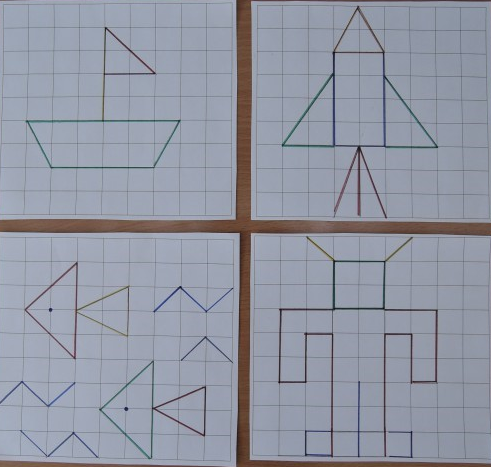 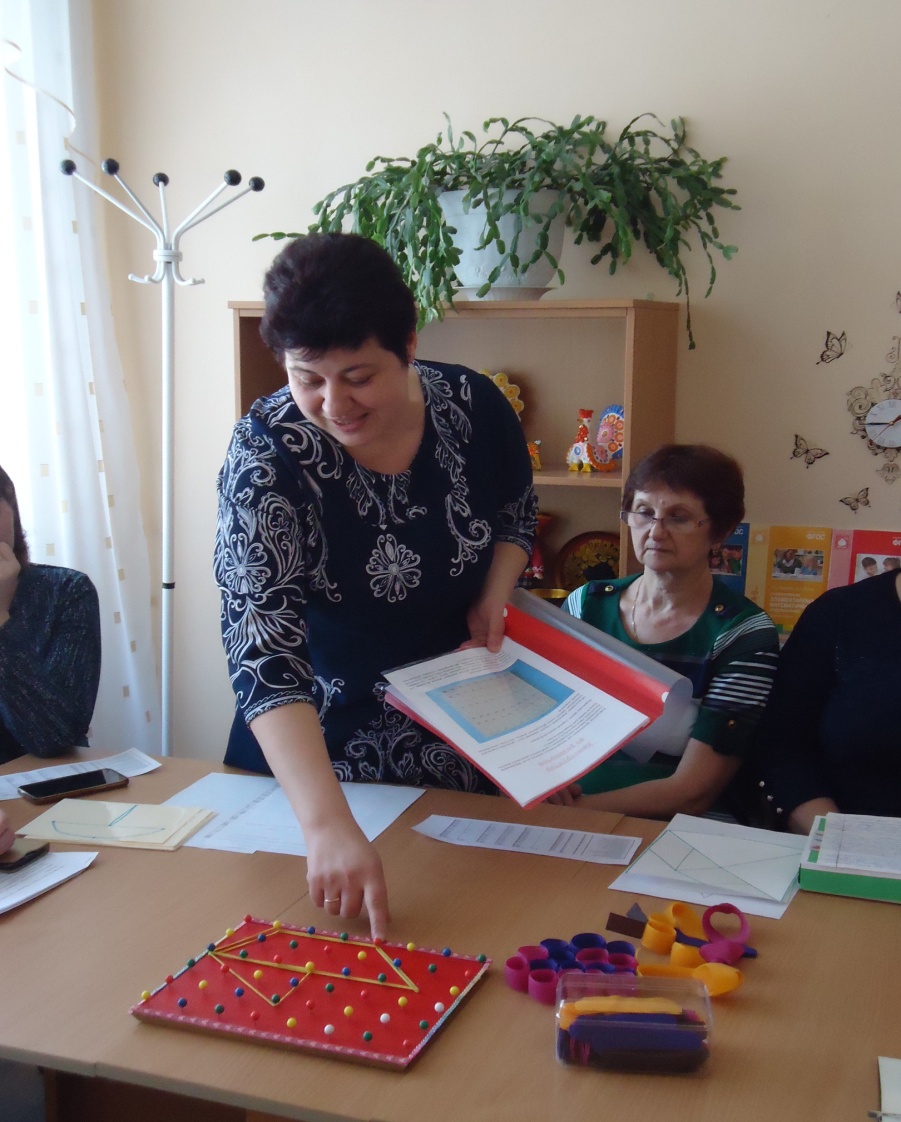 